ОГИБДД провело профилактическую беседу в детском садуВ целях предупреждения детского дорожно-транспортного травматизма, а также недопущения наездов на юных пешеходов, 27.06.2023 года, в преддверии летних школьных каникул проведена профилактическая встреча в дошкольном образовательном учреждении МБОУ ДОШ «Ромашка» охвачено 35 воспитанников. Сотрудниками ГИБДД, проведены занятия с воспитанниками которые были посвящены вопросам обеспечения безопасности детей на дорогах. В рамках данных мероприятий, с учащимися образовательных учреждений были отработаны навыки безопасности перехода проезжей части дороги как по регулируемым, так и нерегулируемым пешеходным переходам, еще раз были разъяснены правила перевозки несовершеннолетних автомобильным транспортом. Также юным участникам дорожного движения были разъяснены требования ПДД, в части обязательного применения св-элементов на верхней одежде при движении в темное время суток и в условиях недостаточной видимости.Врио начальника ОГИБДД ОМВД по Прохоровскому району пообещал, что в дальнейшем мероприятия по безопасности дорожного движения и профилактики детского дорожно-транспортного травматизма будут проводиться на постоянной основе.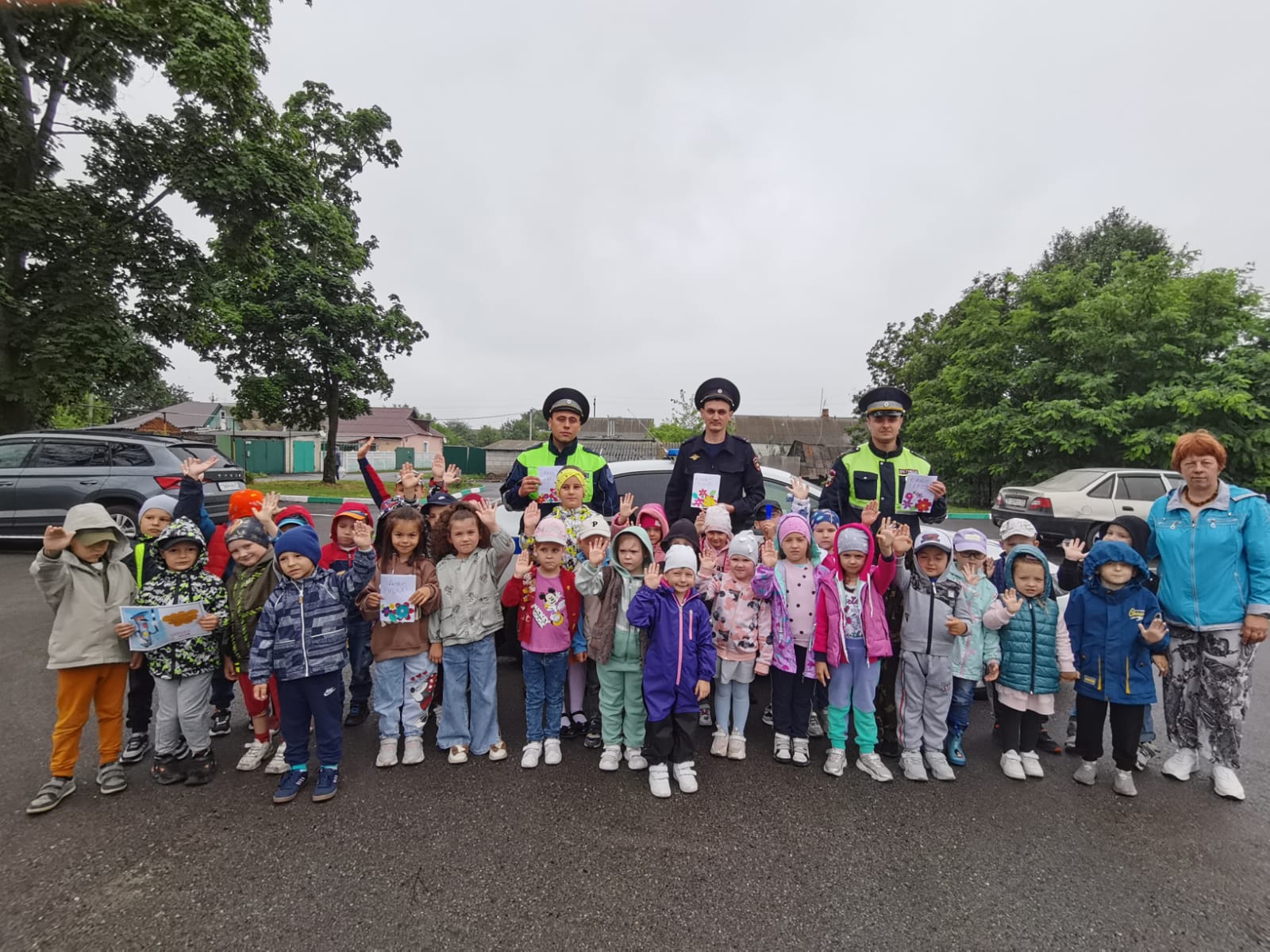 